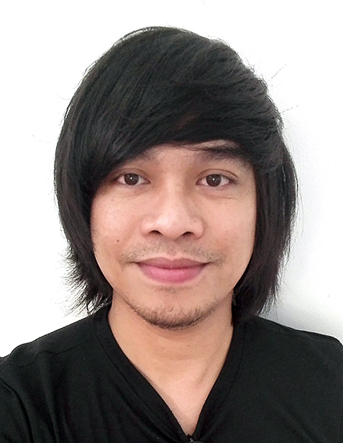 OBJECTIVETo satisfy the clients, help the company for the better future, to contribute widen and developed my artistic skills and profound knowledge in creative design.PERSONAL DATA	Age				: 38Date of Birth		: December 28, 1978	Place of Birth		: Surigao City, Philippines	Height				: 5’ 3”	Weight 			: 110 lbs.Gender			: MaleCivil Status		: Married	Nationality		: Filipino		Religion			: Roman CatholicEDUCATIONAL ATTAINMENT	COLLEGE		: University of the Visayas     				1998 - 1999HIGH SCHOOL	: Surigao City National High School    	1995 - 1996ELEMENTARY	: Surigao City Elementary School    		1991 - 1992SUMMARY OF QUALIFICATION	• Demonstrate the ability to produce a wide variety of graphic products including logos, 	  business cards, brochures, billboards, magazines, souvenier program, news paper,  poster, product packaging & corporate branding.	• I can handle multi-task, demonstrate strong time management and organizational skills.• I am flexible and can easily adapt to constant changes.• I can communicate effectively with fellow associates.•1-10 years experience of my previous company.RESPONSIBILITIES	• In every company has it own rules and regulations, I must follow and obey the procedures.• Meet the deadlines and maintaining the high quality work.• Create and maintain printed graphics for packaging and other marketing materials.
• Create unique, fashion forward patterns for product application.
• Demonstrate strong creative skills combined with an outstanding attention to detail.	• Able to choose the right techniques to solve a problem.	• Able to trace a layout by the customer needs, if they dont have original files. 	• Interact with graphic designers co-workers and the supervisor.	• Interract with the customers and other coordinators for the job request and for quality             improvement.KNOWLEDGE & SKILLS	• Knowledge in Artpro Esko packaging application• Proficient in Adobe Photoshop, Adobe Illustrator and Adobe Indesign• Experience in Photography & Video coverage• Experience in 3D design and modeling• Proficient in computer design, edit & lay-out• Can hadle work and operate digital printing• Manage to work windows and mac application• With work experience in computer assembly, trouble shoot, repair,& format installation• With driving skills experienced.JOB HISTORY & EXPERIENCENAPCO COMPACT 					- Artpro Graphic Designer				2014 - 20172nd Industrial City. Street#133 Dammam, Saudi ArabiaASAP ADVERTISING					- Graphic Artist 							2012 - 2013Ayala Life-FGU Center, Cebu CityINSTA PRINTERS						- Graphic Designer						2009 - 2012Arch Bishop Reyes, Cebu CityLove Manpower Resources International Talamban, Cebu City					- Graphic Artist / Video Editor			2003 - 2008MANDAUE LIBERTAD COMMERCIAL & PACKAGING	Mandaue, Cebu City					- Graphic Designer / Artpro Artist		2001 - 2003INNODATA PHILIPPINESFuente Osmeña St., Cebu City		- Graphic Artist / Image Editor 			2000 - 2001NEWGEN PRODUCTS INC.74 Don Pedro Cui St., Cebu City		- Stock Clerk / Driver					1996 - 1999